Арифметика остатков, 6 класс.Определение. Делитель в теории чисел называется модулем, а числа, дающие при делении на модуль одинаковые остатки, называются сравнимыми или равноостаточными по модулю и пишут  a ≡ b (mod m).Найдите остаток от деления на 7суммы чисел:а) 1995+1996+1997+1998+1999.б) 1996+1997+1998+1999+2016+2017+2018+2019.Найдите остаток от деления на 7 произведения чисел      а) 1995•1996•1997•1998•1999.б) 1996•1997•1998•1999•2017•2018.      Докажите, что n3 – n кратно 6 для любого натурального числа n. Докажите, что при любом целом  число  делится на 6.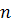 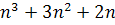 Какова последняя цифра числа137100.Найдите последнюю цифру каждого из следующих чисел: 77, 7777, 2100, 31999, 19100, 19991999, 20182018.Число 7 возвели в степень 77 . Какова последняя цифра результата? От полученного числа отняли . Какова последняя цифра этого  результата?Найдите последнюю цифру числа 19981998 + 19991999 , 20182018 + 20192019?Найдите остаток от деления на 3 числа 19981998 + 19991999.Сколькими нулями оканчивается десятичная запись числа ?Произведение всех натуральных делителей числа n (включая и само n) оканчивается ровно на 15 нулей. На какое наибольшее количество нулей может оканчиваться число n? Маша задумала натуральное число и нашла его остатки при делении на 3, 6 и 9. Сумма этих остатков оказалась равна 15. Найдите остаток от деления задуманного числа на 18.Арифметика остатков, 6 класс.Определение. Делитель в теории чисел называется модулем, а числа, дающие при делении на модуль одинаковые остатки, называются сравнимыми или равноостаточными по модулю и пишут a ≡ b (mod m).Найдите остаток от деления на 7суммы чисел:а) 1995+1996+1997+1998+1999.б) 1996+1997+1998+1999+2016+2017+2018+2019.Найдите остаток от деления на 7 произведения чисел      а) 1995•1996•1997•1998•1999.           б) 1996•1997•1998•1999•2017•2018.      Докажите, что n3 – n кратно 6 для любого натурального числа n. Докажите, что при любом целом  число  делится на 6.Какова последняя цифра числа137100.Найдите последнюю цифру каждого из следующих чисел: 77, 7777, 2100, 31999, 19100, 19991999, 20182018.Число 7 возвели в степень 77 . Какова последняя цифра результата? От полученного числа отняли . Какова последняя цифра этого  результата?Найдите последнюю цифру числа 19981998 + 19991999 , 20182018 + 20192019?Найдите остаток от деления на 3 числа 19981998 + 19991999.Сколькими нулями оканчивается десятичная запись числа ?Произведение всех натуральных делителей числа n (включая и само n) оканчивается ровно на 15 нулей. На какое наибольшее количество нулей может оканчиваться число n? Маша задумала натуральное число и нашла его остатки при делении на 3, 6 и 9. Сумма этих остатков оказалась равна 15. Найдите остаток от деления задуманного числа на 18.